ПроектСОВЕТ ДЕПУТАТОВ муниципального образования Николаевский сельсовет Саракташского района оренбургской областичетвертый созывР Е Ш Е Н И ЕОчередного двадцать пятого заседания Совета депутатовНиколаевского сельсовета Саракташского района Оренбургской области четвертого созыва30.06.2023                 с. Николаевка                                     № 96О внесении изменений в Положение «О порядке сбора и вывоза бытовых (коммунальных) отходов и мусора на территории  Николаевского сельсовета Саракташского района Оренбургской области»,  утверждённое решением Совета депутатов Николаевского сельсовета Саракташского района Оренбургской области от 15.11.2016 № 63В соответствии со статьей 1Федерального закона от 24.06.1998 N 89-ФЗ «Об отходах производства и потребления»,руководствуясь Уставом муниципального образования Николаевский сельсовет Саракташского района Оренбургской областиСовет депутатов НиколаевскогосельсоветаР Е Ш И Л :1. Внести в Положение «О порядке сбора и вывоза бытовых (коммунальных) отходов и мусора на территории  Николаевского сельсовета Саракташского района Оренбургской области»,  утверждённое решением Совета депутатов Николаевского сельсовета Саракташского района Оренбургской области от 15.11.2016 № 63(далее – Положение) следующие изменения и дополнения:1.1. Абзац 7 Раздела 2 Положения изменить и  изложить в следующей редакции:«— твердые бытовые (коммунальные) отходы (далее — ТБО) — отходы, образующиеся в жилых помещениях в процессе потребления физическими лицами, а также товары, утратившие свои потребительские свойства в процессе их использования физическими лицами в жилых помещениях в целях удовлетворения личных и бытовых нужд. К твердым коммунальным отходам также относятся отходы, образующиеся в процессе деятельности юридических лиц, индивидуальных предпринимателей и подобные по составу отходам, образующимся в жилых помещениях в процессе потребления физическими лицами;».2. Настоящее решение вступает в силу после дня его официального опубликования и подлежит размещению на официальном сайте муниципального образования Николаевский сельсовет Саракташского района Оренбургской области в сети «интернет».3. Контроль за исполнением настоящего решения возложить на Султангузину Зарину Альбертовну .Председатель Совета депутатов                                                 Т.В.Донченко Глава муниципального образованияНиколаевский сельсовет                                                              Т.В. Калмыкова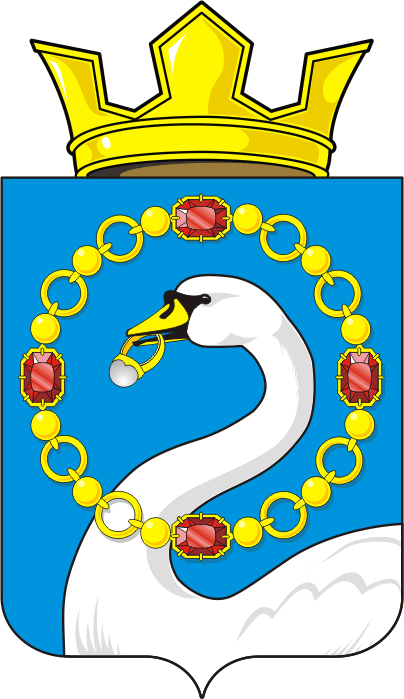 